European Accreditation Association ( EA ) 
www.european-accreditation.org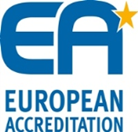 «National accreditation body» SNCO (ARMNAB) has been an associate member of the European Cooperation for Accreditation ( EA ) since November 24 , 2016 . Interstate Council for Standardization, Metrology and Certification of Cooperation of Independent States (MGS) 
www.easc.org.by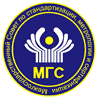 MGS is an intergovernmental body of the Cooperation of Independent States (CIS), dealing with issues of policy formation and implementation in the field of technical regulation. The activity of the CIS is carried out in accordance with the "Provisions of the Interstate Council for Standardization, Metrology and Certification" and is aimed at the CIS implementation of the elimination of technical barriers to mutual trade in the member states, relevant CIS free trade zone Agreement, as of 18.10.2011. ARMNAB, as Armenia Republic accreditation national body, participates is in the works of the following scientific and technical committee and working group of the SMC :- Accreditation Scientific and Technical Commission (STCA),- working group for creation of regional accreditation organization (RG ROA).Eurasian economic union 
http://www.eurasiancommission.org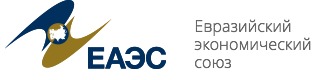 Eurasian Economic Union - an international organization of regional economic integration, established on the basis of the 
"Eurasian Economic Union" Treaty. Accreditation cooperation within the EAEU framework is carried out on the basis of the EAEU Agreement: Article 54 "Accreditation "Section X "Technical Regulation ": - Annex N 9 "Protocol on Technical Regulation within the Eurasian Economic Union", 
- Annex N 10 "Uniformity of Measurements" Protocol on conducting an agreed policy in the field of assurance", 
- Annex N 11 "Protocol on recognizing the results of accreditation work of conformity assessment bodies".ARMNAB is a member of the Eurasian Economic Commission "Subcommittee on Technical Regulation and Conformity Assessment of the Advisory Committee on Technical Regulation of Sanitary, Veterinary and Phytosanitary Means".